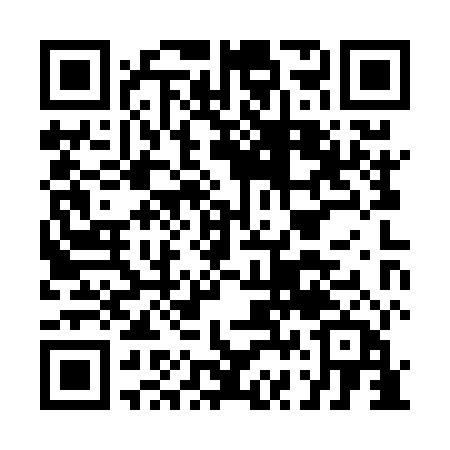 Ramadan times for Aldeburgh Napes, UKMon 11 Mar 2024 - Wed 10 Apr 2024High Latitude Method: Angle Based RulePrayer Calculation Method: Islamic Society of North AmericaAsar Calculation Method: HanafiPrayer times provided by https://www.salahtimes.comDateDayFajrSuhurSunriseDhuhrAsrIftarMaghribIsha11Mon4:434:436:1612:033:555:515:517:2412Tue4:404:406:1312:033:565:535:537:2613Wed4:384:386:1112:023:585:555:557:2814Thu4:364:366:0912:023:595:575:577:3015Fri4:334:336:0612:024:015:585:587:3216Sat4:314:316:0412:024:026:006:007:3417Sun4:284:286:0212:014:046:026:027:3618Mon4:264:266:0012:014:056:046:047:3819Tue4:234:235:5712:014:066:056:057:4020Wed4:214:215:5512:004:086:076:077:4221Thu4:184:185:5312:004:096:096:097:4422Fri4:154:155:5012:004:116:116:117:4623Sat4:134:135:4812:004:126:126:127:4724Sun4:104:105:4611:594:136:146:147:4925Mon4:084:085:4311:594:156:166:167:5226Tue4:054:055:4111:594:166:176:177:5427Wed4:024:025:3911:584:176:196:197:5628Thu4:004:005:3611:584:196:216:217:5829Fri3:573:575:3411:584:206:236:238:0030Sat3:543:545:3211:574:216:246:248:0231Sun4:524:526:2912:575:227:267:269:041Mon4:494:496:2712:575:247:287:289:062Tue4:464:466:2512:575:257:307:309:083Wed4:444:446:2212:565:267:317:319:104Thu4:414:416:2012:565:277:337:339:125Fri4:384:386:1812:565:297:357:359:156Sat4:354:356:1512:555:307:367:369:177Sun4:334:336:1312:555:317:387:389:198Mon4:304:306:1112:555:327:407:409:219Tue4:274:276:0912:555:347:427:429:2410Wed4:244:246:0612:545:357:437:439:26